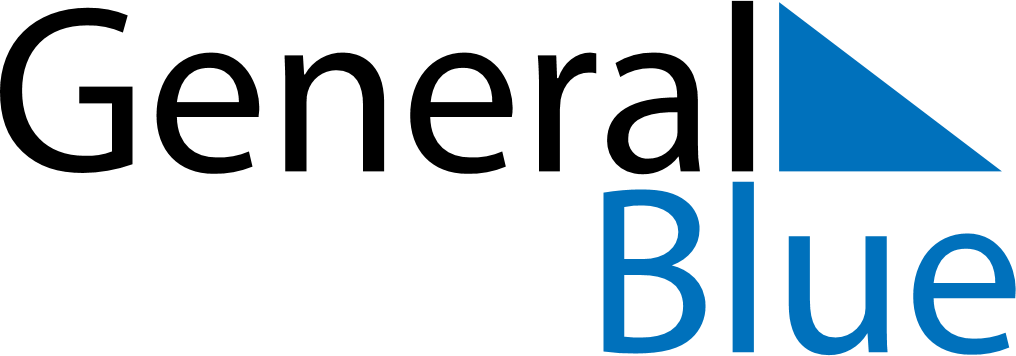 December 2024December 2024December 2024December 2024December 2024December 2024Amdjarass, Ennedi-Est, ChadAmdjarass, Ennedi-Est, ChadAmdjarass, Ennedi-Est, ChadAmdjarass, Ennedi-Est, ChadAmdjarass, Ennedi-Est, ChadAmdjarass, Ennedi-Est, ChadSunday Monday Tuesday Wednesday Thursday Friday Saturday 1 2 3 4 5 6 7 Sunrise: 5:40 AM Sunset: 4:54 PM Daylight: 11 hours and 14 minutes. Sunrise: 5:41 AM Sunset: 4:55 PM Daylight: 11 hours and 14 minutes. Sunrise: 5:41 AM Sunset: 4:55 PM Daylight: 11 hours and 13 minutes. Sunrise: 5:42 AM Sunset: 4:55 PM Daylight: 11 hours and 13 minutes. Sunrise: 5:42 AM Sunset: 4:55 PM Daylight: 11 hours and 13 minutes. Sunrise: 5:43 AM Sunset: 4:56 PM Daylight: 11 hours and 12 minutes. Sunrise: 5:43 AM Sunset: 4:56 PM Daylight: 11 hours and 12 minutes. 8 9 10 11 12 13 14 Sunrise: 5:44 AM Sunset: 4:56 PM Daylight: 11 hours and 12 minutes. Sunrise: 5:45 AM Sunset: 4:56 PM Daylight: 11 hours and 11 minutes. Sunrise: 5:45 AM Sunset: 4:57 PM Daylight: 11 hours and 11 minutes. Sunrise: 5:46 AM Sunset: 4:57 PM Daylight: 11 hours and 11 minutes. Sunrise: 5:46 AM Sunset: 4:57 PM Daylight: 11 hours and 11 minutes. Sunrise: 5:47 AM Sunset: 4:58 PM Daylight: 11 hours and 10 minutes. Sunrise: 5:47 AM Sunset: 4:58 PM Daylight: 11 hours and 10 minutes. 15 16 17 18 19 20 21 Sunrise: 5:48 AM Sunset: 4:59 PM Daylight: 11 hours and 10 minutes. Sunrise: 5:49 AM Sunset: 4:59 PM Daylight: 11 hours and 10 minutes. Sunrise: 5:49 AM Sunset: 4:59 PM Daylight: 11 hours and 10 minutes. Sunrise: 5:50 AM Sunset: 5:00 PM Daylight: 11 hours and 10 minutes. Sunrise: 5:50 AM Sunset: 5:00 PM Daylight: 11 hours and 10 minutes. Sunrise: 5:51 AM Sunset: 5:01 PM Daylight: 11 hours and 10 minutes. Sunrise: 5:51 AM Sunset: 5:01 PM Daylight: 11 hours and 10 minutes. 22 23 24 25 26 27 28 Sunrise: 5:52 AM Sunset: 5:02 PM Daylight: 11 hours and 10 minutes. Sunrise: 5:52 AM Sunset: 5:02 PM Daylight: 11 hours and 10 minutes. Sunrise: 5:53 AM Sunset: 5:03 PM Daylight: 11 hours and 10 minutes. Sunrise: 5:53 AM Sunset: 5:03 PM Daylight: 11 hours and 10 minutes. Sunrise: 5:53 AM Sunset: 5:04 PM Daylight: 11 hours and 10 minutes. Sunrise: 5:54 AM Sunset: 5:04 PM Daylight: 11 hours and 10 minutes. Sunrise: 5:54 AM Sunset: 5:05 PM Daylight: 11 hours and 10 minutes. 29 30 31 Sunrise: 5:55 AM Sunset: 5:06 PM Daylight: 11 hours and 10 minutes. Sunrise: 5:55 AM Sunset: 5:06 PM Daylight: 11 hours and 11 minutes. Sunrise: 5:56 AM Sunset: 5:07 PM Daylight: 11 hours and 11 minutes. 